本科毕业论文查重检测指南为贯彻落实教育部《学位论文作假行为处理办法》（中华人民共和国教育部令第34号）文件精神，规范本科毕业论文（设计）管理，加强学术道德建设，科学引用文献资料，杜绝论文作假行为的发生，进一步提高本科生毕业论文（设计）质量，开展毕业论文（设计）重复率检测工作。一、检测要求所有参加本科毕业答辩的考生，毕业论文（设计）均需进行检测，以pdf文档格式提交。二、检测内容包括：题目、中文摘要、文献综述、正文等。三、检测结果以维普论文检测报告为准，合格标准要求全文总相似比不得高于30%。四、检测方式1.学生注册：登陆维普论文检测系统网址https://vpcs.fanyu.com/personal/hrbmu，考生以本人手机号免费注册，注册成功后用户名为手机号。注意：注册成功登陆后第一时间修改密码，如出现被盗用概不负责！严禁使用他人的账号进行操作。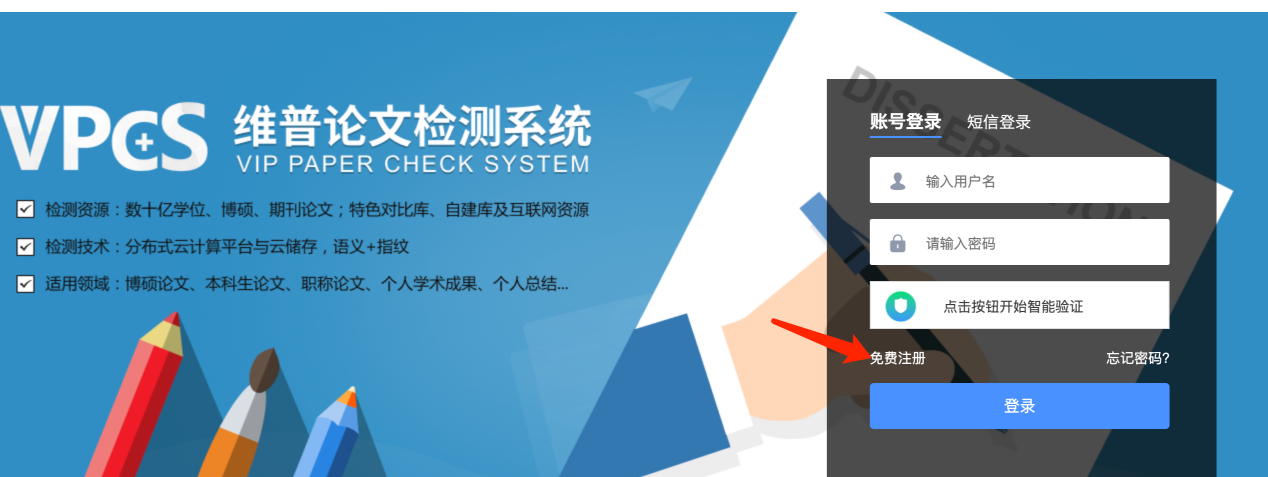 2.学生自检：①登录后，选择“大学生”版本。如图：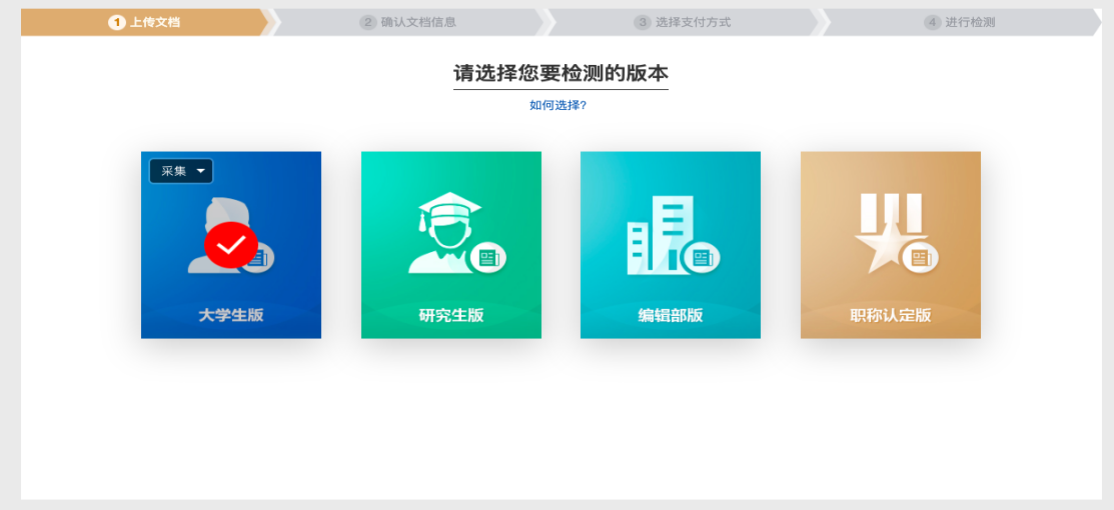 ②填写题目、作者，点击“选择文件”按钮，在电脑上找到送检论文。点击“下一步”。如图：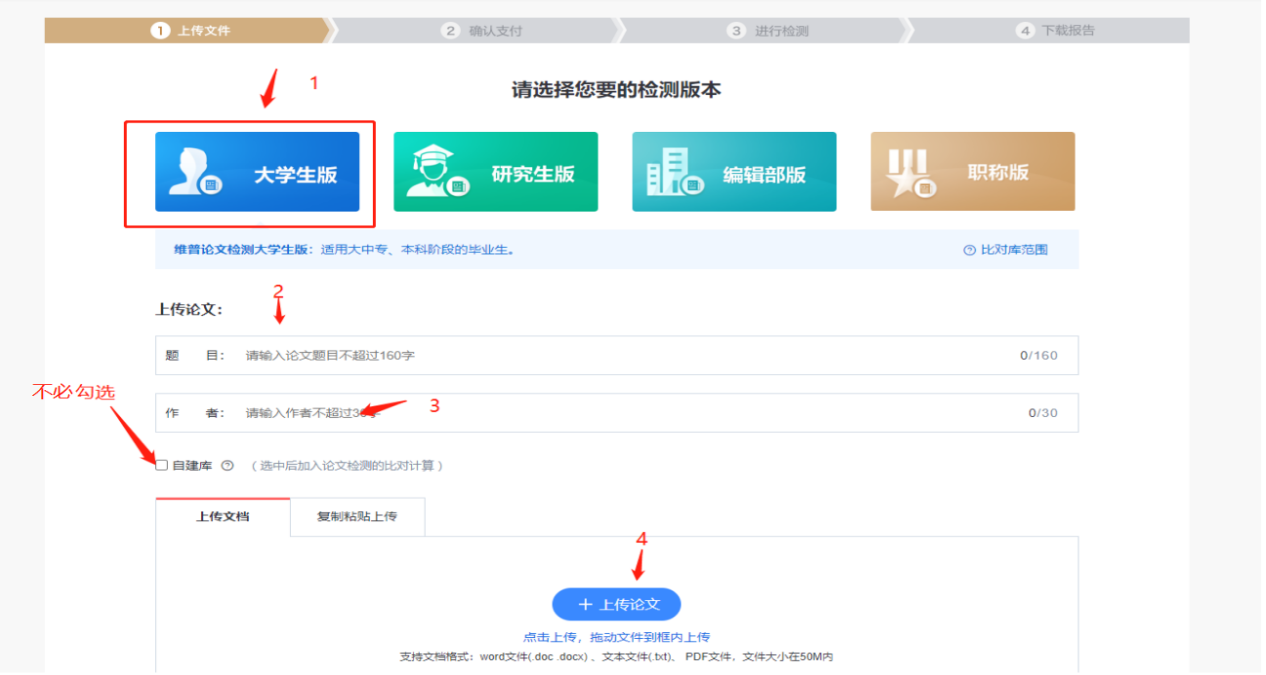 ③上传论文解析完成，确认文档信息无误后，选择支付方式进行检测。如图：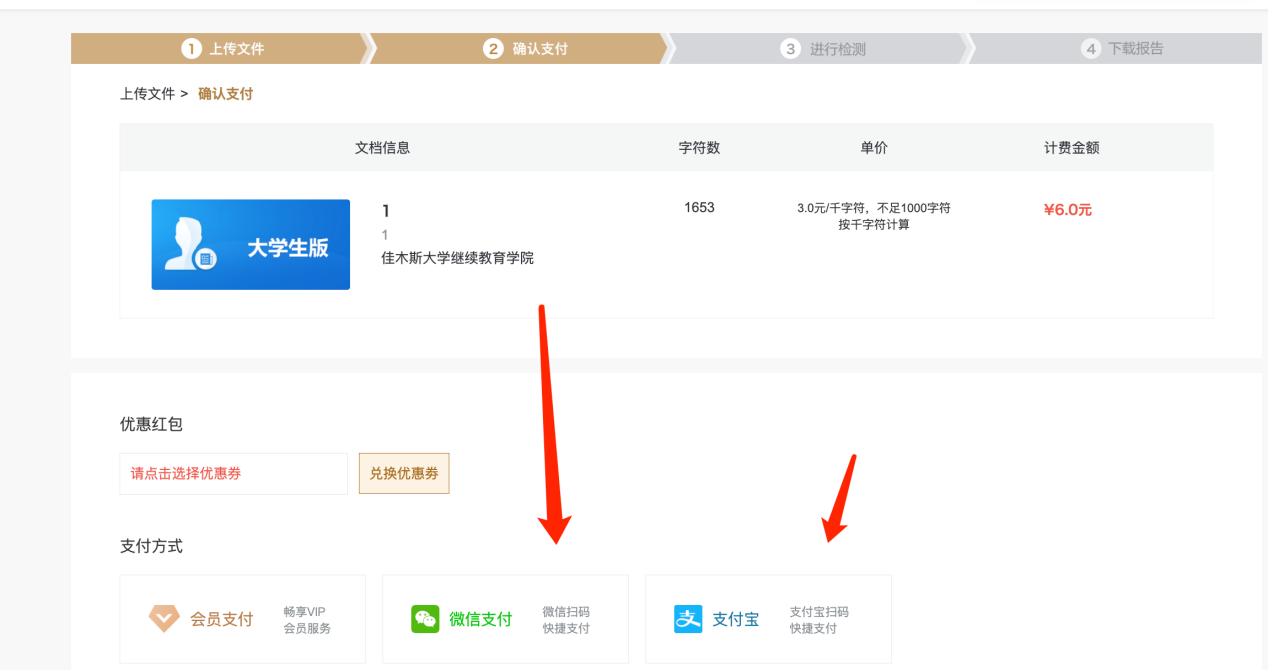 ④等待检测结果。根据论文字数，检测系统使用人数等因素，检测过程可能持续数分钟。如图：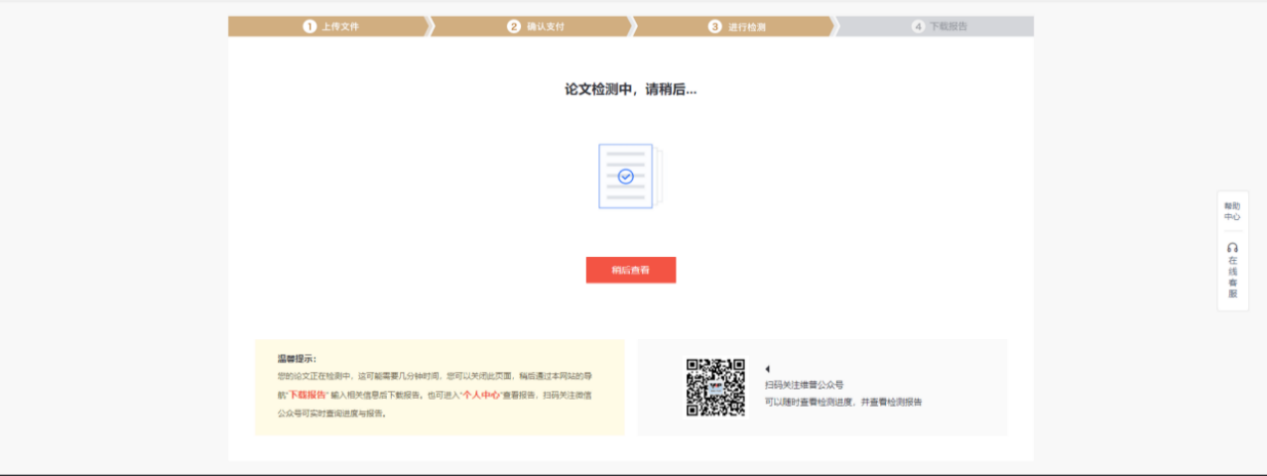 ⑤检测过程中，可以关闭页面，检测完毕后，在“个人中心”查看、下载检测报告。注意：检测报告请及时下载，检测完毕三天后，系统会自动删除检测报告。如图：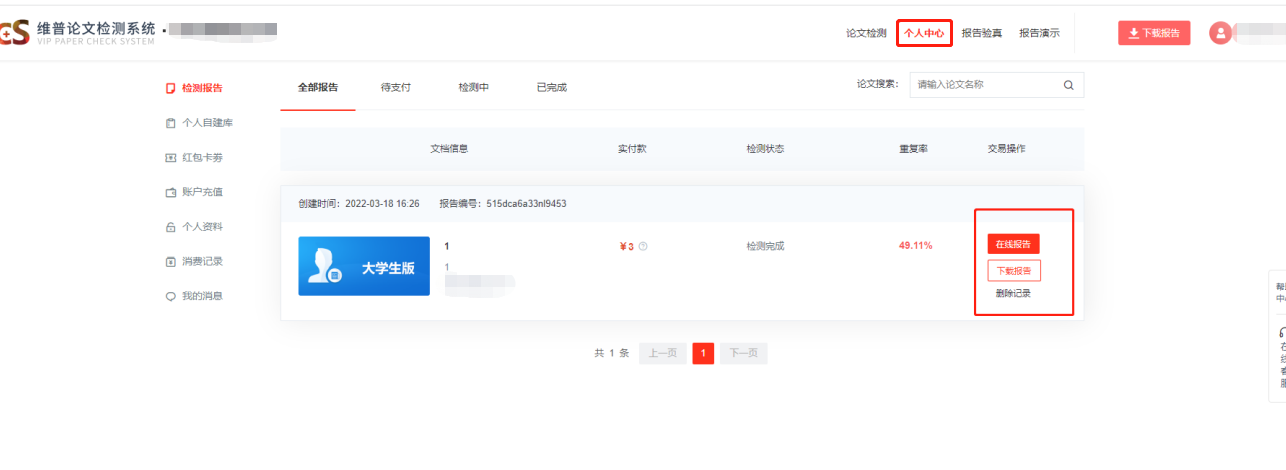 温馨提示：学生报名时提交合格的检测报告以维普论文检测系统下载报告为准，报告上会带有学校名称水印，包含学校往届论文对比库。合格报告要求全文总相似比不得高于30%。                              哈尔滨医科大学继续教育学院                    2024年1月31日